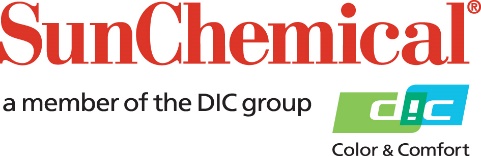 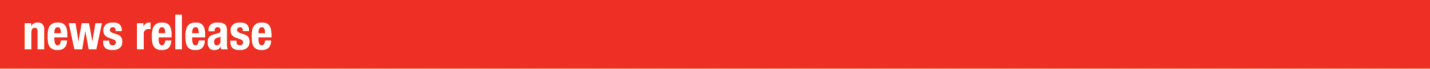 PR Contacts:					Begoña Louro, Sun Chemical		Sirah Awan, AD Communications, UK  +49 (0)152 2292 2292			 +44 (0) 1372 460542begona.louroluana@sunchemical.com 	sawan@adcomms.co.uk   	Sun Chemical underlines commitment to quality and compliance in the textile industry with ink certifications and listing on ZDHC Chemicals to Zero FrameworkSOUTH NORMANTON, UK – September 29th, 2023 – Sun Chemical advances its unwavering dedication to quality, sustainability, and compliance within the textile industry through the attainment of key ink certifications. In recent years, the textile industry has made significant strides towards eliminating hazardous chemicals from its supply chain. Sun Chemical has actively pursued certifications that offer clarity to customers regarding ink compliance and chemical management.OEKO-TEX® ECO PASSPORT Certification Among these certifications is the OEKO-TEX® ECO PASSPORT, a unique distinction that goes beyond assessing finished printed products, providing customers with enhanced security in the use of inks. Sun Chemical has collaborated with TESTEX AG, an OEKO-TEX approved independent testing and certification organisation based in Switzerland, to validate a series of its inks. Sun Chemical's products have been awarded the ECO PASSPORT certification by OEKO-TEX, encompassing a comprehensive range of reactive and sublimation inks, including Xennia® Amethyst Evo®, ElvaJet® Topaz and ElvaJet® Opal. These inks come with no restrictions and do not require re-testing for compliance with the OEKO-TEX Standard 100, streamlining the supply chain for customers.ZDHC Chemicals to Zero FrameworkSun Chemical's inclusion in the ZDHC Chemicals to Zero Framework (CtZ) further underscores the company's commitment to chemical management excellence. The CtZ Framework, a ZDHC initiative, seeks to promote responsible chemical management across the apparel, footwear, leather, and textile industry. Through thorough efforts and rigorous testing, Sun Chemical has achieved ZDHC Level 3 certifications for a range of products, thereby earning the designation of "Progressive" on the new CtZ framework.Dr Paul Wallace, Technology and Regulatory Manager, Sun Chemical, comments: "Our listing on the ZDHC Chemicals to Zero Framework is a testament to our continuous pursuit of sustainable development and thorough chemicals management. By attaining ZDHC Level 3 certification, we reaffirm our dedication to producing inks that adhere to the highest standards of quality and environmental responsibility.”Global Organic Textile StandardFurthermore, Sun Chemical's dedication to compliance extends to the Global Organic Textile Standard (GOTS), with all reactive dye and most acid dye inks earning GOTS certification. This certification ensures the organic status of finished goods printed with Xennia Amethyst Evo and Xennia Amethyst RC inks, providing added assurance to environmentally conscious customers.Simon Daplyn, Manager, Product Marketing, Sun Chemical comments: "The textile industry is evolving rapidly, and Sun Chemical recognises the need to prioritise product safety, environmental responsibility, and compliance. Sun Chemical has a dedicated regulatory and compliance team for digital inks to support customer requirements and direct innovations towards regulatory compliance, sustainability and continuous improvement in minimising chemicals that could be harmful to the user and environment.”Sun Chemical's achievements in ink certifications and inclusion in the ZDHC Chemicals to Zero Framework solidify the company's position as a leader in quality, compliance, and sustainability within the textile industry. For more information visit: www.sunchemical.com/digital-textile-regulatory-compliance.Xennia, Amethyst Evo and ElvaJet are either registered trademarks or trademarks of Sun Chemical Corporation in the United States and/or other countries.ENDSAbout Sun Chemical Sun Chemical, a member of the DIC Group, is a leading producer of packaging and graphic solutions, colour and display technologies, functional products, electronic materials, and products for the automotive and healthcare industries. Together with DIC, Sun Chemical is continuously working to promote and develop sustainable solutions to exceed customer expectations and better the world around us. With combined annual sales of more than $8.5 billion and 22,000+ employees worldwide, the DIC Group companies support a diverse collection of global customers. Sun Chemical Corporation is a subsidiary of Sun Chemical Group Coöperatief U.A., the Netherlands, and is headquartered in Parsippany, New Jersey, U.S.A. For more information, please visit our website at www.sunchemical.com or connect with us on LinkedIn or Instagram.